HISTORIA 4AWitam uczniów klasy 4A. Przesyłam Wam kartę pracy, której nie odsyłajcie. Mam nadzieję, że Wam się spodoba.
Temat 1. „Odzyskanie niepodległości”
1. Tekst str.127-131. – tylko przeczytajcie i ustnie odpowiedzcie na pytania pod tekstem. W zeszycie proszę zapisać datę odzyskania przez Polskę niepodległości. 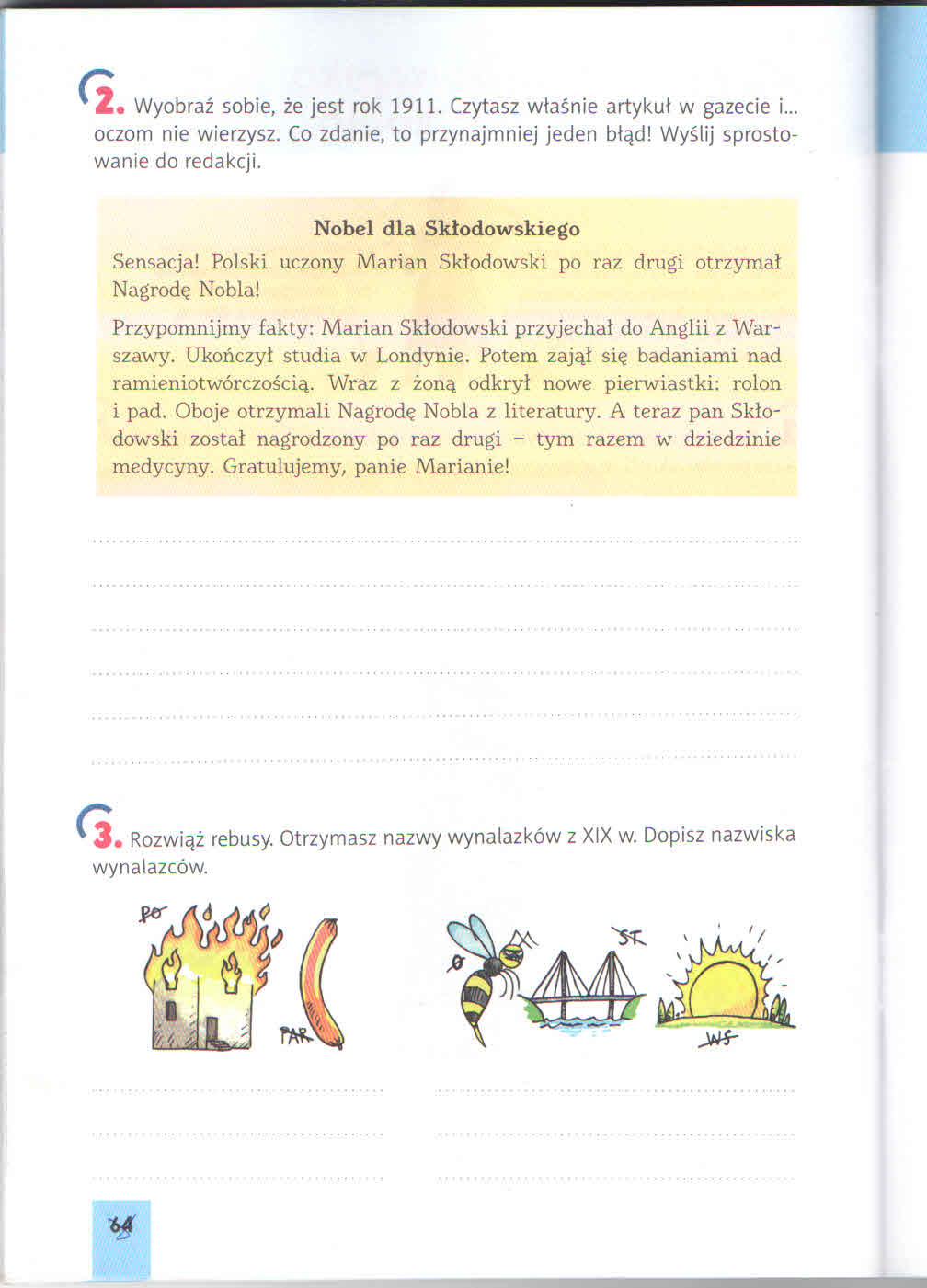 